Navn: 74: Ashenafy G/Medihin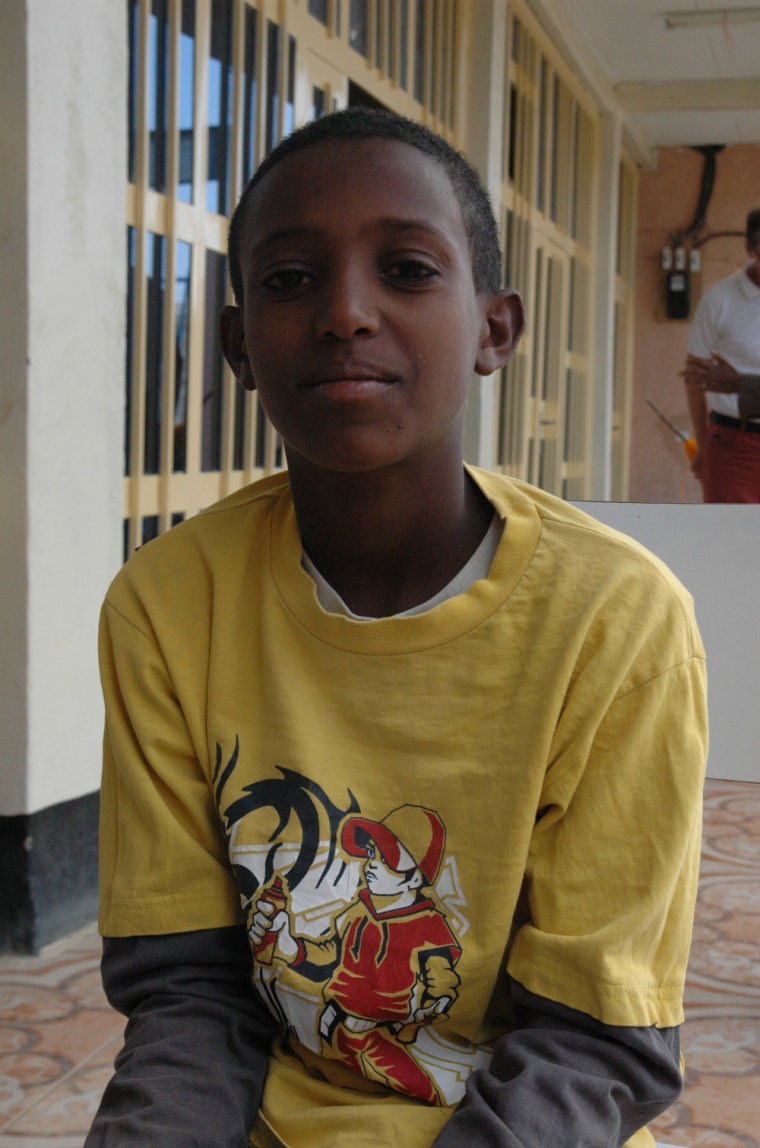 Dreng/pige: MAlder: 10Årstal ankomst til børnehjemmet ? 4 mdr. sidenFra hvilken by/område/familiebaggrund? Mekele. Faren var soldat og døde. Kendte ikke faren. Moren død af TB. Boede sammen med sin søster, som var 16 år i 3 år. Hun ansøgte Fikre om optagelse af sin bror på børnehjemmet. Ser sin søster.Hvilken klasse går du i? 5Hvilke fag kan du bedst lide? matematikHvad er din yndlingsbeskæftigelse? fodboldHvilken uddannelse kunne du tænke dig? videnskabsmandHvilken skole går du i og hvor langt har du til skole? Public – den skole han gik i før han kom til børnehjemmet. Går der hele dagen.30 min til skole2014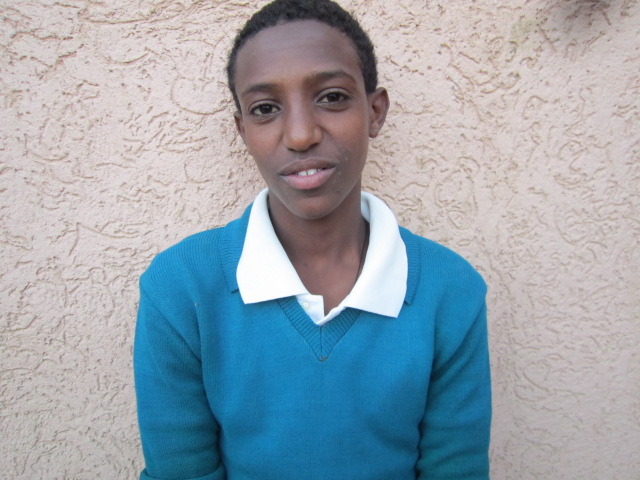 